Chapter 17 – The Policy-Making ProcessOverviewPolicymaking involves two stages: placing an issue on the governmental agenda and deciding what to do about that issue once it is on the agenda. The agenda steadily expands as the result of historical crises, interest-group activity, the competition for votes, and the operation of key institutions, especially the courts, the bureaucracy, and the mass media.Decision making requires the formation of a majority coalition. The kinds of coalitions that form will depend in large measure on the nature of the issue, especially the perceived distribution of costs and benefits. We have identified four kinds of coalitions, or four distinctive political processes: majoritarian, client, interest-group, and entrepreneurial.Government regulation of business illustrates the relationship among these four kinds of policies and the sorts of coalitions that will form in each instance. These case studies make clear that there is no single, simple answer to the question of how much influence business has over government, or vice versa.The outcome of these political struggles will depend not only on who gains and who loses but also on the perceptions, beliefs, and values of key political actors. The example of airline deregulation shows that changes in how people think can make a big difference even in the case of policies where money interests are at stake.Chapter OutlineI.	IntroductionThis section will focus on the theory of policymakingII.	Setting the Agenda (THEME A: SETTING THE POLITICAL AGENDA)The political agenda: Deciding what to make policy aboutCurrent political agenda includes taxes, energy, welfare, and civil rights.None of these issues is inevitably political.Was unconstitutional at one time for federal government to impose income taxesEnergy was a nonissue: Trees were chopped down for fireplace fuel.Welfare was handled by communities and wealthy individuals.Civil rights were about private behavior choice.Shared beliefs determine what is legitimate for the government to do.Forces affecting legitimacy:shared political values;weight of custom and tradition;impact of events; andchanges in the way that political elites think and talk about politics.A.	The legitimate scope of government actionAlways gets largerPeople generally believe that government should continue to do what it is doing now.Changes in attitudes and events tend to increase government activities.Government growth cannot be attributed to one political party.May also be enlarged without public demand and even when conditions are improving1.	GroupsMay be organized (corporations) or disorganized (urban minorities)May react to a sense of relative deprivationGroups: people’s feeling that they are worse off than they expected to be.Examples: Unions and factory regulation; the urban riots of the 1960sMay change the values and beliefs of others; example: the white response to urban riots2.	InstitutionsMajor institutions may influence the agenda.CourtsMake decisions that force action by other branches: School desegregation, abortionChange the political agenda and rearrange political forcesCourts facilitate change when there is no popular majority.BureaucracySource of political innovationProfessionalization of reformForms alliances, especially with senators and their staffsSenateMore activist than everSource of presidential candidates with new ideas3.	MediaHelps place issues on political agendaPublicizes issues placed there by others, for example, safety standards proposed by SenateB.	Action by the statesNational government may later adopt ideas pioneered by the states.Attorney general of a state may sue a business and settle the suit with an agreement that binds the industry throughout the country (tobacco settlement: Family Smoking Prevention Tobacco Control Act of 2009).III.	Making a Decision (THEME B: COSTS, BENEFITS, AND POLICY)Nature of issueAffects the kind of groups that become politically activeAffects the intensity of political conflictCosts and benefits of a proposed policy provide a way to understand how an issue affects political power.Cost: Any burden, monetary or nonmonetary, that some people must bear or expect to bear from the policy.Benefit: Any satisfaction, monetary or nonmonetary, that some people must receive or expect to receive from the policy.Two important aspects of costs and benefits: perception of costs and benefits affects politics; andpeople consider whether it is legitimate for a group to benefit.Politics is a process of settling disputes over who benefits/pays and who ought to benefit/pay, so ideas and values are as important as interests.People prefer programs that provide benefits to them at low cost.Perceived distribution of costs and benefits shapes the kinds of political coalitions that form, but will not necessarily determine who wins.IV.	Majoritarian Politics: Distributed Benefits, Distributed CostsGives benefits to large numbersDistributes costs to large numbersInvolves appeals to large blocs of voters, to find a majorityDebate is conducted in ideological or cost terms.Military budgetsNational health plan debate over impact on public interestV.	Interest Group Politics: Concentrated Benefits, Concentrated CostsGives benefits to a relatively small and identifiable groupCosts are imposed on another small and identifiable group.Debate is carried on by interest groups with minimal involvement by the wider public (labor unions versus businesses).VI.	Client Politics: Concentrated Benefits, Distributed CostsRelatively small group receives benefits; that group has an incentive to organize and build coalitions (logrolling).Costs are distributed widely, so there is little incentive for the opposition to mobilize (pork-barrel projects).Beneficiaries become clients of the government, because the policy serves their needs.Not all groups that want something get it; welfare recipients and tobacco farmers receive few benefits, probably because they lack legitimacy in the public’s eye.VII	Entrepreneurial Politics: Distributed Benefits, Concentrated CostsGives benefits to large numbersCosts are imposed on a small and identifiable group.Success often depends on the people who work on behalf of unorganized majorities, or so-called policy entrepreneurs (Ralph Nader).Change can also occur when a large number of voters or legislators become disgruntled with another’s benefits or see the need for a new policy.Legitimacy of client claims is important (Superfund)VIII	The Case of Business RegulationThe relationship of wealth and powerOne view: Economic power dominates political power.Wealth can buy political power.Politicians and business people have similar backgrounds and, thus, ideologies.Politicians must defer to business to keep the economy healthy.Another view: political power is a threat to a market economy.Politicians will side with the nonbusiness majority in order to increase votes.Politicians will blame corporate chiefs for war, inflation, unemployment, and pollution.Corporations will be taxed excessively to pay for popular social programs.Universities will inculcate antibusiness values in their students.Neither extreme is correct; business-government relationships depend on many things.A.	Majoritarian politicsAntitrust legislation in 1890sPublic indignation strong but unfocusedLegislation vague; no specific enforcement agencySherman Act (1890)Antitrust legislation was strengthened in the twentieth century.Presidents took the initiative in encouraging its enforcement.Politicians and business leaders were committed to a strong antitrust policy.Federal Trade Commission (created in 1914)Clayton Act (1914)Enforcement was determined primarily by the ideology and personal convictions of the current presidential administration.In the 1990s Clinton administration brought antitrust action against Microsoft.During the Bush administration (2001–2009) fewer antitrust actions were brought.The Obama administration, faced with a major economic crisis, has sought to centralize and more vigorously enforce antitrust policy.B.	Interest group politicsOrganized interest groups are powerful when regulatory policies confer benefits on one organized group and costs on another equally organized group.Labor-management conflictIn 1935, labor unions sought government protection for their rights; business firms were in opposition.Unions wonWagner Act created National Labor Relations Board (NLRB).Taft-Hartley Act (1947) a victory for managementLandrum-Griffin Act (1959)another victory for managementPolitics affected outcomes.Highly publicized struggleWinners and losers were determined by the partisan composition of Congress.Economic conditions (Depression in the 1930s) and revelations about racketeering affected public opinion.After enactment of laws, conflict continued in NLRB and courtsNLRB membership can affect decisions such as the Boeing plant being prohibited from moving from unionized Washington state to Right to work state, South Carolina.Similar pattern found in Occupational Safety and Health Act of 1970.Labor victory because an agency is establishedAgain, appeals made to courts about regulations.C.	Client politicsAgency capture likely when benefits are focused and costs are dispersed; agency created to serve a group’s needs.State and local licensing of attorneys, barbers, and so onRestricts entry into the occupation or professionMay prevent fraud, malpractice, safety hazardsAllows members to charge higher pricesPeople not generally opposed.Believe the regulations protect themCosts are not obvious, because they are spread over so many customers.National regulation of milk industry, sugar production, merchant shippingPrevents price competition and keeps prices highPublic is unaware of inflated prices.Struggle to sustain benefits depends on insider politics; groups must deal with key Washington decision makers, not the wider public.Insider politics is particularly protracted with regulatory agencies, which issue regulations influencing business practices.D	Entrepreneurial PoliticsEntrepreneurial politics relies on entrepreneurs to galvanize public opinion and mobilize congressional support.Pure Food and Drug Act (1906) protected consumers.During 1960s and 1970s, large number of consumer and environmental protection statutes passed (Clean Air Act, Toxic Substance Control Act).Policy entrepreneurs usually associated with such measures (Ralph Nader, Estes Kefauver, Edmund Muskie).Often assisted by crisis or scandal, which focuses public attention on an issueDebate becomes moralistic and extreme.Risk of such programs: Agency may be captured by the regulated industry.Newer consumer and environmental protection agencies may be less vulnerable to capture.Standards specific, timetables strict so bureaucrats have relatively little discretion.Usually regulate many different industries; thus, they do not face a unified opposition.Their existence has strengthened the public-interest lobbies that sought their creation.Allies in the media may attack agencies for any probusiness bias.Public-interest groups can use courts to bring pressure on regulatory agencies.IX.	Perceptions, Beliefs, Interests, and ValuesProblem of definitionCosts and benefits are not defined only in money terms.Cost or benefit is also a matter of perception.Political conflict is largely either a struggle to make one set of beliefs about costs and benefits prevail over another or a struggle to alter perceptions.Types of arguments usedHere-and-now argument: People care more about the present than the distant future.Cost argument: People react more strongly to costs than to benefits.Role of valuesValues: Conceptions of what is good for the community or the countryEmphasis on self-interest leads to neglecting the power of ideas.A.	DeregulationExample: Airline fares, long-distance telephoning, truckingA challenge to iron triangles and client politicsExplanation: The power of ideasIdea: Governmental regulation was bad in industries that could be competitive.Notion started with academic economists, who were powerless but persuaded politicians.Politicians supported deregulation for various reasons.Had support of regulatory agencies and consumersIndustries being deregulated had few political allies.Presidents since Gerald Ford have sought to review governmental regulation.Many groups oppose deregulation.Dispute focuses mostly on the results of deregulationProcess regulation (social regulation) can be supported, even when price deregulation is favored.Many critics blame the recent financial meltdown of 2008 on  the SEC (Securities and Exchange Commission) and other federal regulatory agencies for exempting banks and brokerage firms from limiting the amount and types of debt that banks and brokerage firms could take on (the so-called mortgage-backed securities and credit derivatives).Similarly, in 2008 and 2009, public has expressed concerns about weak federal regulation of drugs by the FDA (Food and Drug Administration) and safety concerns about imported products not adequately inspected by the Consumer Product Safety Commission.B.	The limits of ideasSome conditions do not allow for mounting an effective case against certain clients.Trend is toward weaker client politics.WHO GOVERNS?Does some political elite dominate American politics?Do powerful interest groups decide what policies our government should adopt?TO WHAT ENDS?Why are Social Security payments popular but welfare payments to unwed mothers unpopular?Why were government regulations on certain industries repealed over the objection of those industries?Setting the AgendaThe Legitimate Scope of Government Action Groups InstitutionsMediaAction by the StatesComedians Jon Stewart (right) and Stephen Colbert (left) sing during the “Rally to Restore Sanity and/or Fear” on the Washington Mall, October 30, 2010.Computers are lined up on the desks of members of the California state legislature.Making a DecisionCosts versus BenefitsPerceptionLegitimacyWho will benefit or pay for a program?Who ought to benefit or pay?Costs and Benefits may beWidely distributedNarrowly concentratedMajoritarian Politics:  Distributed Benefits, Distributed CostsMajoritarian politics – A policy in which almost everybody benefits and almost everybody paysSocial SecurityMilitary defenseCancer researchControversy usually over cost/ideology, not rival interest groupsFigure 17.1  The Politics of Different Policy Issues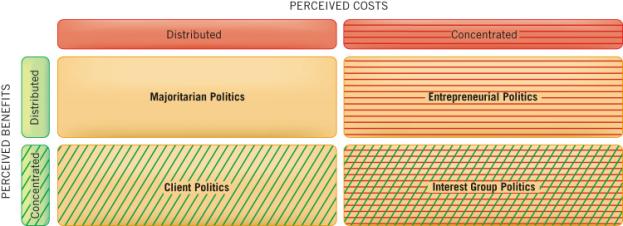 Interest Group Politics – Concentrated Benefits, Concentrated CostsInterest group politics – A policy in which one small group benefits and another small group paysLabor - BusinessTV Broadcasters – Cable CompaniesBanks – Insurance CompaniesFought by organized interest groups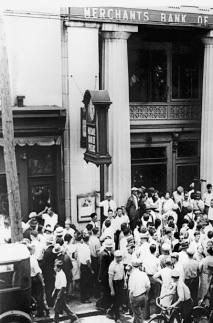 During the Great Depression,depositors besiege a bank hopingto get their savings out.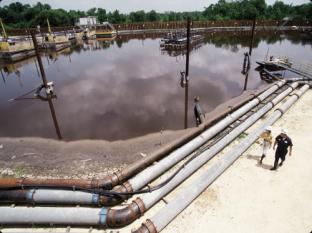 A Superfund site in Houston, Texas, where bacteria were used to clean up harmful industrial waste.Client Politics:  Concentrated Benefits, Distributed CostsClient politics – A policy in which one small group benefits and almost everybody paysFarmersAirlinesPork-barrel legislationLogrollingLegitimacyEntrepreneurial Politics:  Distributed Benefits, Concentrated CostsEntrepreneurial Politics – A policy in which almost everybody benefits and a small group pays the costAuto safety/antipollutionBrady BillPolicy entrepreneurs – activists who pull together a political majority on behalf of unorganized interestsThe Case of Business RegulationMajoritarian PoliticsInterest Group PoliticsClient PoliticsEntrepreneurial Politics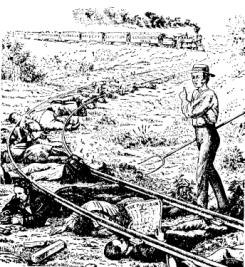 The Grange sought to warn farmers of the dangers of a railroad monopoly.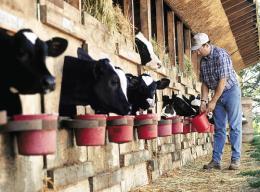 Dairy farmers get government subsidies for their milk production.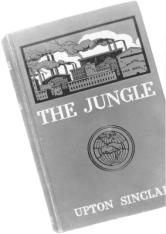 Entrepreneurial politics: Upton Sinclair’s book The Jungle, published in 1906, shocked readers with its description of conditions in the meat-packing industry and helped bring about passage of the Meat Inspection Act of 1906.Perceptions, Beliefs, Interests and ValuesPerception of Costs and BenefitsDeregulationThe power of ideasProcess regulationAirlinesTelephoneTruckingThe Limits of IdeasWHAT WOULD YOU DO?M E M O R A N D U MTo: J. Peter, assistant to the presidentFrom: Daniel Gilbert, special assistant to the presidentSubject: Department of Energy Nuclear Waste PlanThe president must decide whether to sign the bill allowing the department to establish a safe repository for the nation’s nuclear waste beneath mountains in Nevada. The waste is produced mainly by 131 commercial nuclear reactors and by national defense weapons programs. It is presently stored at 126 sites in over three dozen states.Arguments for:1. For over 50 years, radioactive waste that remains deadly to humans for 10,000 years has been accumulating in cities and towns throughout the country.2. According to many experts, encasing the waste in well-engineered tunnels beneath mountains in remote locations is both safer and more cost-effective than such alternatives as storing it in ocean tunnels or propelling it into space.3. The bill achieved a bipartisan majority. Polls find that most people know little about the problem but believe that something should be done to increase safety.Arguments against:1. The department admits that transporting nuclear waste to the Nevada site through dozens of states on trucks, trains, and barges would take decades and pose safety risks.2. Some experts argue that constructing a 100-mile network of tunnels that safely stores nuclear waste in disposal canisters for 10,000 years will prove technologically difficult and financially burdensome.3. The plan is strongly opposed by many elected officials in Nevada and surrounding states, and a coalition of environmental groups is threatening to challenge it in court.Your decision:Advise president to sign?Advise president not to sign?